PME Expectations 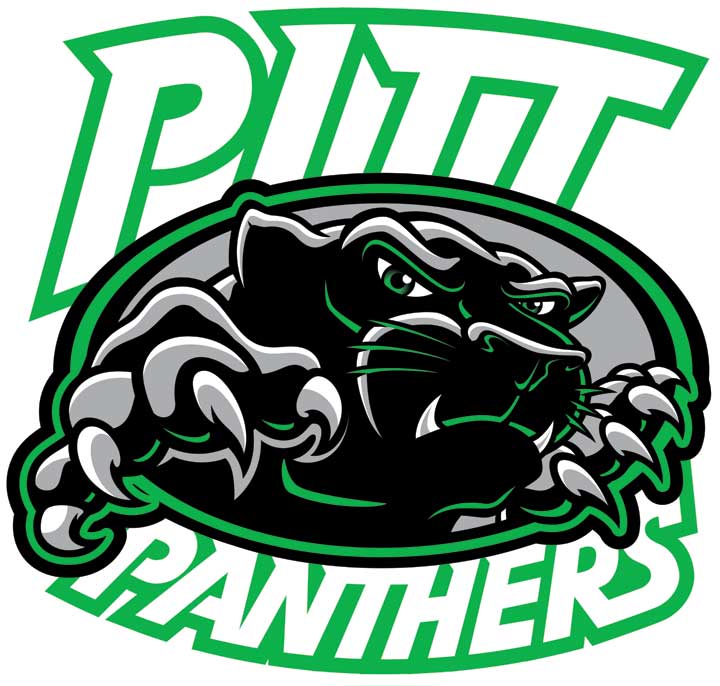 In the Classroom at LunchBe RespectfulBe ResponsibleBe SafeBe SafeWash your hands before you eat Wash your hands before you eat Respect other people’s food choices
Take home what you don’t eatEat your lunch seated at your desk or tableFollow instructions given by lunch hour supervisors and monitorsClean up your spaceAvoid allergens – eat your own lunchSpeak quietlyStay in your own classroom Cell phones remain stored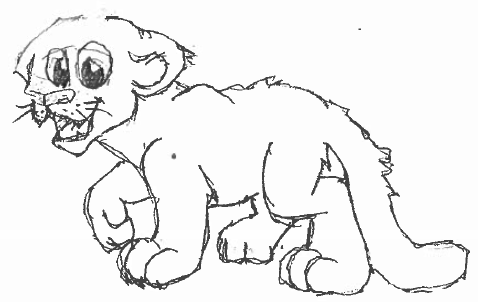 